Консультация Юридическая ответственность МАДОУ за коррупционные правонарушения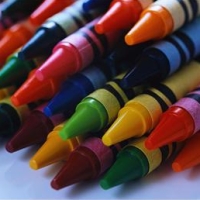 Согласно ст. 1 Федерального закона от 25.12.2008 № 273-ФЗ "О противодействии коррупции" (далее – Закон № 273-ФЗ), под коррупционным правонарушением руководителя дошкольного образовательного учреждения (далее – ДОУ) следует понимать злоупотребление служебным положением, дачу взятки, получение взятки, коммерческий подкуп либо иное незаконное использование своего должностного положения в целях получения выгоды в виде денег, ценностей, иного имущества или услуг имущественного характера для себя, своего окружения или самого ДОУ.К примеру, руководитель ДОУ, требующий от родителей внесения "добровольного вступительного взноса" на нужды образовательного учреждения (за предоставление ребенку места в детском саду и т. п.) и расходующий эти средства на указанные нужды, является коррупционером, поскольку такого рода взносы противоречат самому понятию "добровольные пожертвования".Виды ответственности за совершение коррупционных правонарушений За совершение коррупционного правонарушения действующим законодательством РФ предусмотрены следующие виды юридической ответственности:уголовная – ответственность за совершение деяния, содержащего все признаки состава преступления, предусмотренного Уголовным кодексом Российской Федерации от 13.06.1996 № 63-ФЗ (далее – УК РФ); административная – ответственность за совершение деяния, содержащего все признаки административного правонарушения, предусмотренного Кодексом Российской Федерации об административных правонарушениях от 30.12.2001 № 195-ФЗ (далее – КоАП РФ); дисциплинарная – ответственность, предусмотренная Трудовым кодексом Российской Федерации от 30.12.2001 № 197-ФЗ (далее – ТК РФ) за совершение дисциплинарного проступка, т. е. неисполнение или ненадлежащее исполнение работником трудовых обязанностей, возложенных на него трудовым договором, законодательством, иными нормативными правовыми актами и локальными нормативными актами; материальная и гражданско-правовая – ответственность, предусмотренная ТК РФ, за прямой действительный ущерб, причиненный работодателю. Уголовная ответственностьУК РФ содержит следующие нормы, предусматривающие уголовную ответственность за действия коррупционного характера, совершенные руководителем ДОУ.Под коммерческим подкупом понимается незаконная передача лицу, выполняющему управленческие функции в коммерческой или иной организации, денег, ценных бумаг, иного имущества, а равно незаконное оказание ему услуг имущественного характера за совершение действий (бездействие) в интересах дающего в связи с занимаемым этим лицом служебным положением.Злоупотребление должностными полномочиями – использование должностным лицом своих служебных полномочий вопреки интересам службы, если это деяние совершено из корыстной или иной личной заинтересованности и повлекло существенное нарушение прав и законных интересов граждан или организаций либо охраняемых законом интересов общества или государства.УК РФ. Ч. 1 ст. 2851. Часть 1 ст. 204 УК РФ за совершение коммерческого подкупа предусматривает наказание в виде:штрафа в размере от 10-кратной до 50-кратной суммы коммерческого подкупа с лишением права занимать определенные должности или заниматься определенной деятельностью на срок до двух лет; ограничения свободы на срок до двух лет; лишения свободы на срок до пяти лет. 2. В соответствии с ч. 1 ст. 285 УК РФ за злоупотребление должностными полномочиями руководитель ДОУ может понести следующее наказание:штраф в размере до 80 тыс. руб. или заработной платы за период до шести месяцев; лишение права занимать руководящие должности на срок до пяти лет; арест на срок от четырех до шести месяцев; лишение свободы на срок до четырех лет. 3. Согласно ч. 1 ст. 290 УК РФ получение взятки карается:штрафом в размере от 25-кратной до 50-кратной суммы взятки с лишением права занимать определенные должности или заниматься определенной деятельностью на срок до трех лет; лишением свободы на срок до трех лет со штрафом в размере 20-кратной суммы взятки. Под получением взятки понимается получение должностным лицом лично или через посредника взятки в виде денег, ценных бумаг, иного имущества либо в виде незаконных оказания ему услуг имущественного характера, предоставления иных имущественных прав за совершение действий (бездействие) в пользу взяткодателя или представляемых им лиц, если такие действия (бездействие) входят в служебные полномочия должностного лица либо если оно в силу должностного положения может способствовать таким действиям (бездействию), а равно за общее покровительство или попустительство по службе.УК РФ. Ч. 1 ст. 290Наказание за получение руководителем ДОУ взятки за незаконные действия предусматривает (ч. 3 ст. 290 УК РФ):штраф в размере от 40-кратной до 70-кратной суммы взятки с лишением права занимать определенные должности или заниматься определенной деятельностью на срок до трех лет; лишение свободы на срок от трех до семи лет со штрафом в размере 40-кратной суммы взятки. 4. В соответствии с ч. 1 ст. 291 УК РФ дача взятки наказывается:штрафом в размере от 15-кратной до 30-кратной суммы взятки; лишением свободы на срок до двух лет со штрафом в размере 10-кратной суммы взятки. В данном случае руководитель ДОУ выступает в роли взяткодателя, т. е. лица, дающего взятку.За дачу взятки должностному лицу за совершение им заведомо незаконных действий (бездействие) п. 3 ст. 291 предусматривает наказание в виде:штрафа в размере от 30-кратной до 60-кратной суммы взятки; лишения свободы на срок до восьми лет со штрафом в размере 30-кратной суммы взятки. Административная ответственностьНесмотря на то что КоАП РФ не содержит статей, непосредственно относящихся к коррупции, многие из них можно применить к лицам, предположительно совершившим коррупционные действия (например, незаконное распространение информации, незаконное размещение муниципального заказа и т. д.).Административная ответственность мягче уголовной: максимальное наказание, предусмотренное КоАП РФ, – административный арест на срок до 15 суток. Однако штрафы, предусмотренные КоАП РФ, все же значительные: за нарушение законодательства о размещении заказов на поставку товаров, выполнение работ, оказание услуг для государственных и муниципальных нужд (ст. 7.30 КоАП РФ) руководитель ДОУ может лишиться суммы до 50 тыс. руб.Также ст. 19.28 КоАП РФ предусматривает административную ответственность руководителя ДОУ за незаконную передачу от имени ДОУ или в интересах образовательного учреждения должностному лицу либо лицу, выполняющему управленческие функции в коммерческой или иной организации, денег, ценных бумаг, иного имущества, незаконное оказание ему услуг имущественного характера за совершение в интересах ДОУ действия (бездействия), связанного с занимаемым им служебным положением.Дисквалификация руководителя ДОУВ соответствии со ст. 3.11 КоАП РФ к руководителю ДОУ может быть применен такой вид административного наказания, как дисквалификация, т. е. лишение права занимать руководящие должности на срок от шести месяцев до трех лет.Однако ч. 2 ст. 47 УК РФ предполагает, что за совершение преступлений (в т. ч. коррупционных) виновное лицо помимо основного наказания может быть лишено права не только занимать должности на государственной службе или в органах местного самоуправления, но и заниматься определенной профессиональной или иной деятельностью на срок от одного года до пяти лет.Дисциплинарная ответственностьВ соответствии со ст. 192 ТК РФ к руководителю ДОУ применяются следующие меры дисциплинарного взыскания: замечание, выговор или увольнение по соответствующим основаниям.Решение о наложении замечания и выговора принимается лицом, являющимся для руководителя ДОУ представителем работодателя (например, руководителем органа управления образованием).Лишение права занимать определенные должности или заниматься определенной деятельностью состоит в запрещении занимать должности на государственной службе, в органах местного самоуправления либо заниматься определенной профессиональной или иной деятельностью.УК РФ. Ч. 1 ст. 47 Основания для увольнения руководителя ДОУ в дисциплинарном порядке содержатся в пп. 5, 6, 9, 10 ч. 1 ст. 81 ТК РФ. Например, согласно п. 10 ч. 1 ст. 81 ТК РФ, руководитель ДОУ может быть уволен за неоднократное грубое нарушение своих трудовых обязанностей. Пункт 49 постановления Пленума Верховного Суда РФ от 17.03.2004 № 2 "О применении судами Российской Федерации Трудового кодекса Российской Федерации" определяет, что под грубым нарушением трудовых обязанностей понимается неисполнение руководителем ДОУ возложенных на него трудовым договором обязанностей, которое могло повлечь причинение вреда здоровью работников либо причинение имущественного ущерба ДОУ.Порядок привлечения руководителя ДОУ к дисциплинарной ответственности установлен ст. 193 ТК РФ.Материальная и гражданско-правовая ответственностьК гражданско-правовой ответственности за совершение коррупционных правонарушений руководитель ДОУ может привлекаться лишь опосредованно. Например, согласно п. 1 ст. 1068 Гражданского кодекса Российской Федерации (части второй) от 26.01.1996 № 14-ФЗ (далее – ГК РФ), юридическое лицо возмещает вред, причиненный его работником при исполнении трудовых (служебных, должностных) обязанностей. Поскольку руководитель ДОУ, согласно ТК РФ, является работником дошкольного учреждения, гражданско-правовую ответственность за его действия (бездействие) в полном объеме несет ДОУ как юридическое лицо.При этом в соответствии с п. 1 ст. 1081 ГК РФ дошкольное учреждение, возместившее вред, причиненный руководителем ДОУ при совершении коррупционного правонарушения, имеет право обратного требования (регресса) в размере выплаченного возмещения. В данном случае от имени ДОУ (работодателя) выступает учредитель либо иное уполномоченное им лицо, исполняющее по отношению к руководителю функции представителя работодателя.Порядок возмещения руководителем ущерба образовательному учреждению устанавливается ТК РФ. Следует помнить, что руководитель ДОУ несет полную материальную ответственность за прямой действительный ущерб, причиненный учреждению (ст. 277 ТК РФ). То есть все расходы, которые понесло ДОУ на выплаты третьим лицам в связи с коррупционными действиями руководителя ДОУ, компенсируются им в полном объеме, несмотря на отсутствие договора о полной материальной ответственности.Согласно ст. 247 ТК РФ, до принятия решения о возмещении руководителем ДОУ ущерба, причиненного учреждению, учредитель (либо иное уполномоченное им лицо) обязан провести проверку для установления размера причиненного ущерба и причин его возникновения. Для проведения такой проверки работодатель имеет право создать комиссию с участием соответствующих специалистов. При этом от руководителя ДОУ обязательно истребуется письменное объяснение для установления причины возникновения ущерба. В случае отказа или уклонения руководителя ДОУ от предоставления указанного объяснения составляется соответствующий акт.Возмещение ущерба производится независимо от привлечения работника к дисциплинарной, административной или уголовной ответственности за действия или бездействие, которыми причинен ущерб работодателю.ТК РФ. Ст. 248В соответствии со ст. 248 ТК РФ взыскание с руководителя ДОУ суммы причиненного учреждению ущерба, не превышающей его среднего месячного заработка, производится по распоряжению работодателя, которое может быть сделано не позднее одного месяца со дня окончательного установления размера причиненного ущерба. Если месячный срок истек или руководитель ДОУ не согласен добровольно возместить причиненный учреждению ущерб, а подлежащая взысканию сумма причиненного ущерба превышает его средний месячный заработок, взыскание может осуществляться только судом.Кроме того, ТК РФ допускает, что руководитель ДОУ, виновный в причинении ущерба учреждению, может добровольно возместить его полностью или частично. По соглашению между руководителем ДОУ и представителем работодателя допускается возмещение ущерба с рассрочкой платежа. В этом случае руководитель ДОУ представляет работодателю письменное обязательство о возмещении ущерба с указанием конкретных сроков платежей. В случае увольнения руководителя ДОУ непогашенная задолженность взыскивается учреждением в судебном порядке.Нормативные документыКодекс Российской Федерации об административных правонарушениях от 30.12.2001 № 195-ФЗ (ред. от 21.07.2011) Уголовно-процессуальный кодекс Российской Федерации от 18.12.2001 № 174-ФЗ (ред. от 21.07.2011) Уголовный кодекс Российской Федерации от 13.06.1996 № 63-ФЗ (ред. от 21.07.2011) Трудовой кодекс Российской Федерации от 30.12.2001 № 197-ФЗ (ред. от 18.07.2011) Гражданский кодекс Российской Федерации (часть вторая) от 26.01.1996 № 14-ФЗ (ред. от 07.02.2011) Федеральный закон от 25.12.2008 № 273-ФЗ "О противодействии коррупции" (ред. от 11.07.2011) Постановление Пленума Верховного Суда РФ от 17.03.2004 № 2 "О применении судами Российской Федерации Трудового кодекса Российской Федерации" (ред. от 28.09.2010)